№ в избир.спискеФАМИЛИЯ ИМЯ ОТЧЕСТВОТелефонэл. почта скайпМесто работыДата и Место рождения Адрес   РСФСРАДЫГЕЙСКИЙ47   САЛОВ ЕВГЕНИЙ ИВАНОВИЧ(8772) 52-19-20, факс (8772) 57-11-94пресс-служба (8772) 52-10-38info@gshra.ruГосударственный Совет-Хасэ Республики Адыгеяул. Жуковского, 22, г.Майкоп, Республика Адыгея, Россия, 385000 48  КУМПИЛОВ МУРАТ КАРАЛЬБИЕВИЧ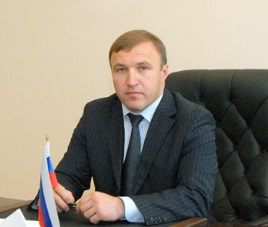 (8772) 57-00-22, 57-02-50premier@adygheya.ruПРЕМЬЕР-МИНИСТР РЕСПУБЛИКИ АДЫГЕЯ 385000, г. Майкоп, ул. Пионерская, 19949   ТХАКУШИНОВА ЛЮДМИЛА РАМАЗАНОВНАЖена Главы Республики Адыгея, Президента Адыгеи Тхакушинова Аслан Китович,Заслуженный врач Российской Федерации